        Основные правила общенияс ребенком.Рекомендации Ю.Б. Гиппенрейтер:Можно выражать свое неудовольствие отдельными действиями ребенка, а не ребенком в целом.Можно осуждать действия ребенка, а не его чувства. Раз они (чувства) возникли, значит, для этого есть основания.Недовольство действиями ребенка не должно быть систематическим, иначе оно перерастает в неприятие его.Не вмешивайтесь в дело, которым занят ребенок, если он не просит о помощи. Своим невмешательством Вы говорите ему: "С тобой все в порядке! Ты справишься!".Если ребенку трудно и он готов принять вашу помощь, обязательно помогите ему.Личность и способности ребенка развиваются только в той деятельности, которой он занимается по собственному желанию и с интересом.Постепенно, но неуклонно снимайте с себя заботу и ответственность за личные дела вашего ребенка и передавайте их ему.Позволяйте Вашему ребенку встречаться с отрицательными последствиями своих действий (или бездействия). Только тогда он будет взрослеть и становиться "сознательным".Активно слушайте ребенка ("возвращайте" ему в беседе то, что он Вам поведал, при этом обозначив его чувство).Если ребенок своим поведением вызвал у Вас отрицательные переживания, обязательно скажите ему об этом.Когда Вы говорите о своих чувствах ребенку, говорите от первого лица. Сообщите о СЕБЕ и о СВОЕМ переживании, а не о ребенке и его поведении (Я не люблю, когда дети неаккуратны, МНЕ стыдно от взглядов соседей...).Не требуйте от ребенка невозможного или трудновыполнимого. Посмотрите, что Вы можете изменить в окружающей обстановке.Чтобы избежать излишних проблем и конфликтов, соразмеряйте собственные ожидания с возможностями ребенка (снизьте уровень "родительских амбиций").Правила (ограничения, запреты) должны быть в жизни каждого ребенка.Правил (ограничений, запретов) не должно быть слишком много, и они должны быть гибкими.Родительские требования не должны вступать в явное противоречие с основными потребностями ребенка.Тон, в котором сообщается запрет, должен быть дружественно-разъяснительным, а не повелительным.Лучше наказывать ребенка, лишая его хорошего, чем делая ему плохое.Положительное отношение к себе - основа психологического выживания. Ребенок постоянно ищет его и даже борется за него.
В общении с ребенкомочень важно научитьсясоблюдатьправило трех «П»:признание (своевременно поощрять успехи и заслуги), принятие (принимать ребенка таким, какой есть, любить безусловно),понимание (ставить себя на место ребенка, чтобы понять, почему он ведет себя так, а не иначе) 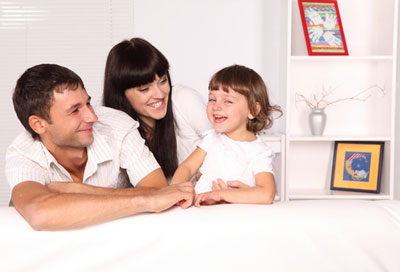 Дети - это чудо света,Я увидел это сам.И причислил чудо этоК самым чудным чудесам.Мы пред будущим в ответе:Наша радость, боль и грусть,Наше будущее - дети…Трудно с ними, ну и пусть.В наших детях - наша сила,Внеземных миров огни...Лишь бы будущее былоСтоль же светлым, как они!!!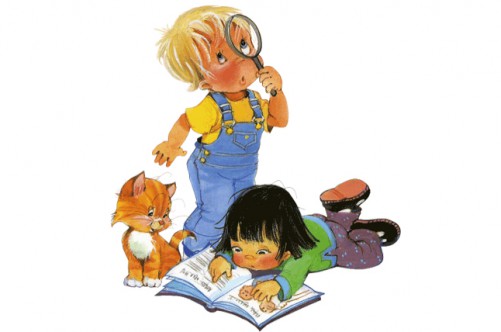 Составитель буклета:Педагог-психолог Барцева А.В.Что делать, если ребёнок не хочет убирать за собой игрушки?Твёрдо решите для себя, необходимо ли это.Будьте примером для ребёнка, убирайте за собой вещи.Убирайте игрушки вместе.Убирая игрушки, разговаривайте с ребёнком, объясняя ему смысл происходящего.Формулируйте просьбу убрать игрушки доброжелательно. Не приказывайте.Сделайте уборку игрушек ритуалом перед укладыванием ребёнка спать.Учитывайте возраст и возможности ребёнка.За дополнительной консультацией обращаться по адресу:г. Курган, проспект Конституции, 68,корпус 1а, тел. 44-98-50     Наш сайт: www.centr45.ru  Главное управление образования Курганской областиГосударственное бюджетное учреждение дополнительного образования «Центр помощи детям»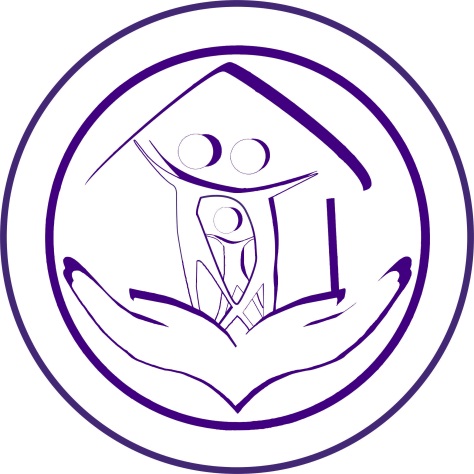 Общаться с ребенком… Как?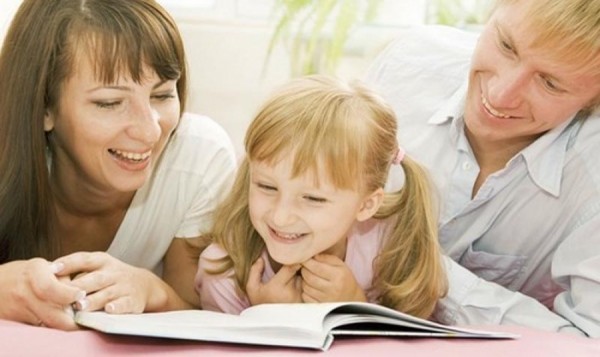 Курган 2015